Для проверки состояния счета за питание зайдите на сайт школы в раздел Родителям – Информация по питанию в школе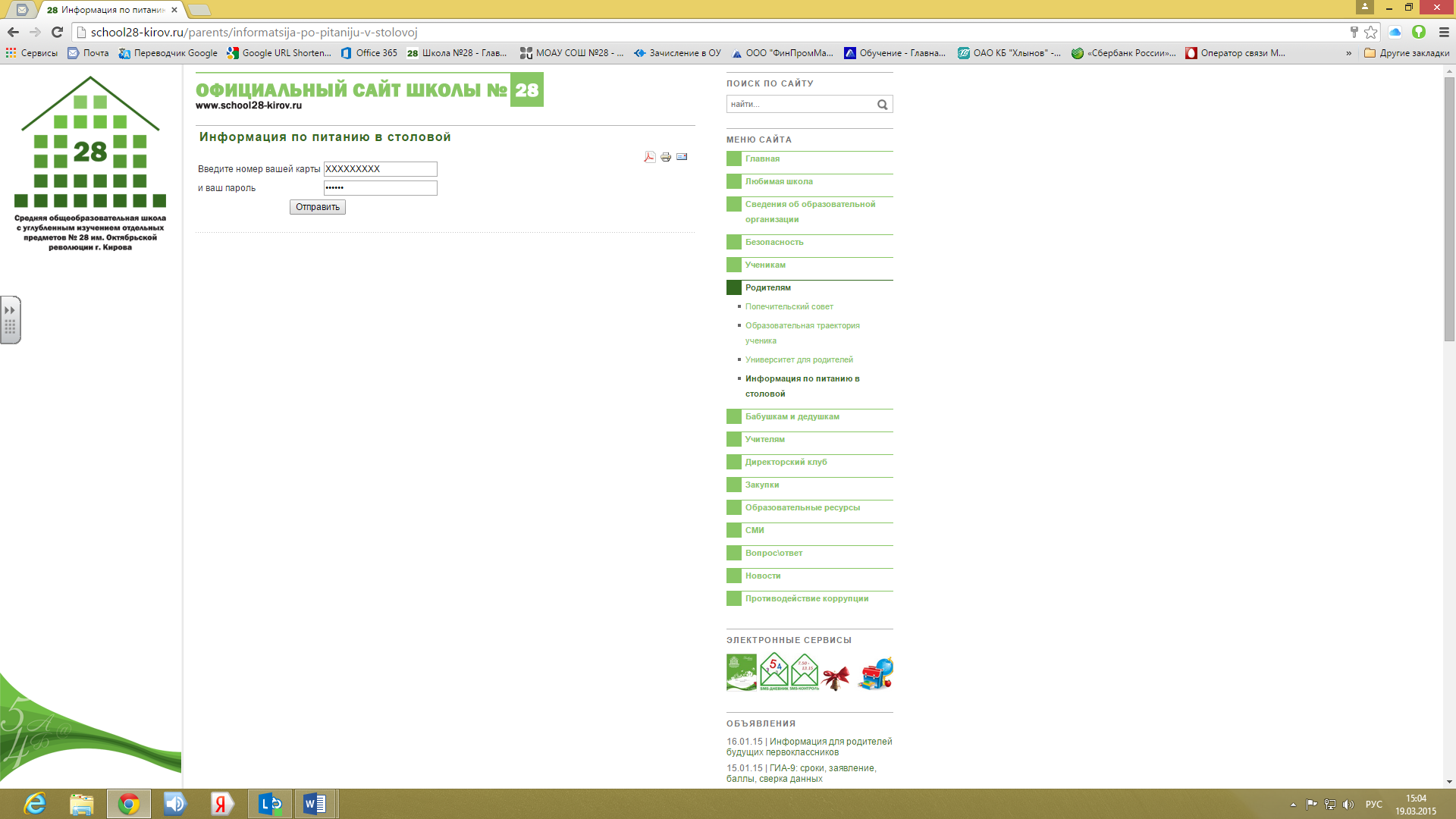 Затем введите номер транспортной карты и пароль для доступа (выдается классным руководителем)В открывшемся окне можно увидеть информацию по зачислению и расходованию средств на питание учащегося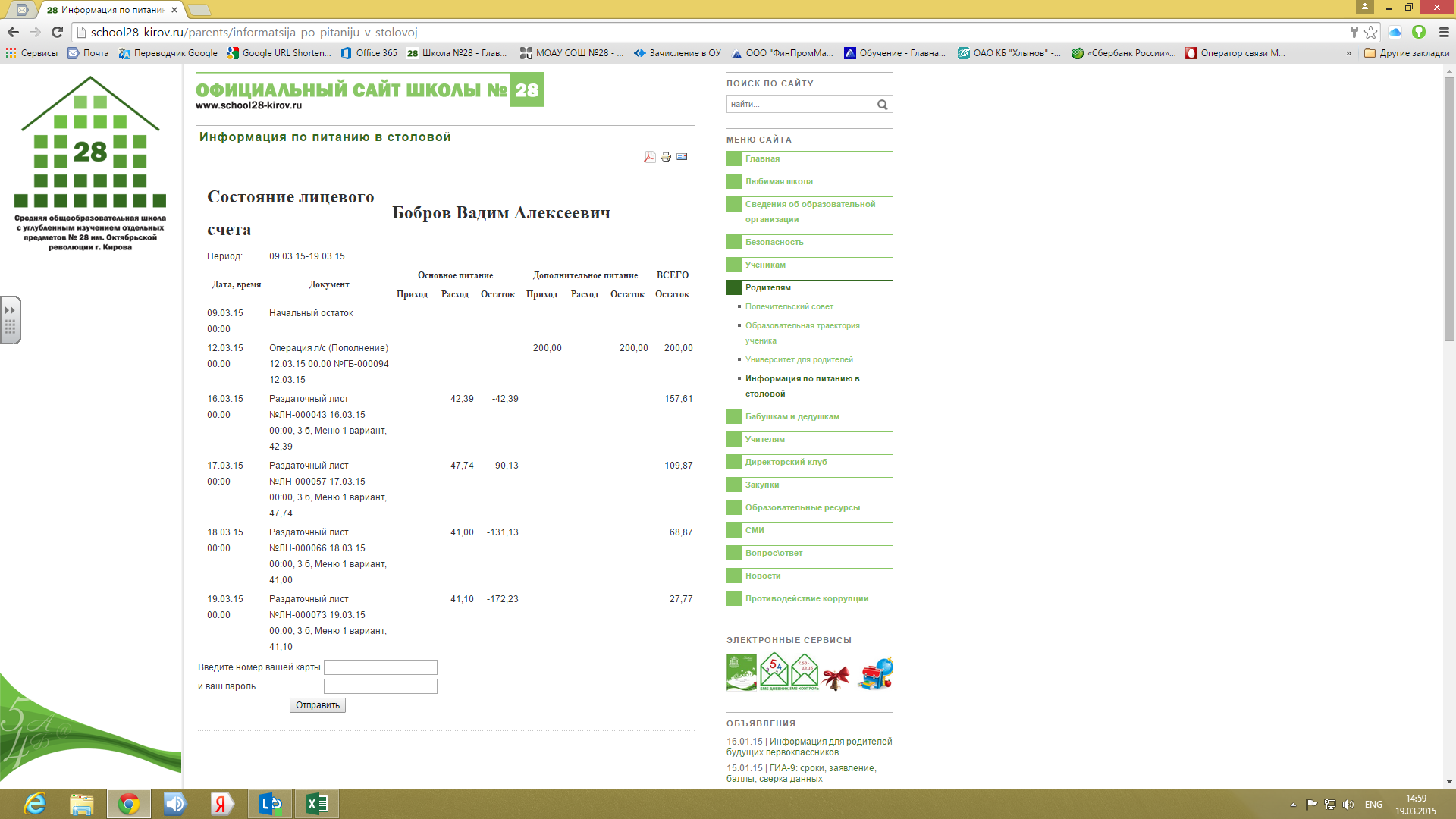 